大學校系參訪活動成果表學校名稱臺中市葳格高級中學臺中市葳格高級中學臺中市葳格高級中學臺中市葳格高級中學活動名稱【生涯輔導】大學校系參訪【生涯輔導】大學校系參訪【生涯輔導】大學校系參訪【生涯輔導】大學校系參訪活動日期104年1月28日，8：00–15：30104年1月28日，8：00–15：30104年1月28日，8：00–15：30104年1月28日，8：00–15：30參加對象普通科二年級學生、各班班導、教官、處室帶隊老師普通科二年級學生、各班班導、教官、處室帶隊老師參加人數124人活動內容介紹希望藉由參訪「中興大學」及「東海大學」讓學生對自己更加了解大學科系與生活，對於生涯抉擇多一份思考思考。希望藉由參訪「中興大學」及「東海大學」讓學生對自己更加了解大學科系與生活，對於生涯抉擇多一份思考思考。希望藉由參訪「中興大學」及「東海大學」讓學生對自己更加了解大學科系與生活，對於生涯抉擇多一份思考思考。希望藉由參訪「中興大學」及「東海大學」讓學生對自己更加了解大學科系與生活，對於生涯抉擇多一份思考思考。活動照片活動照片活動照片活動照片活動照片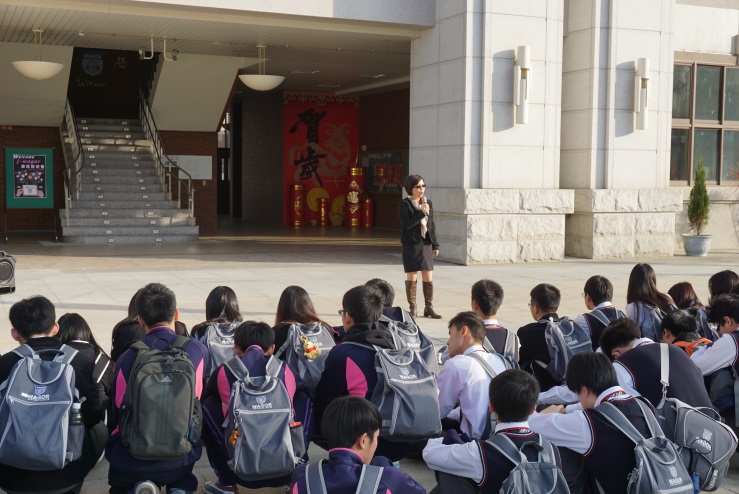 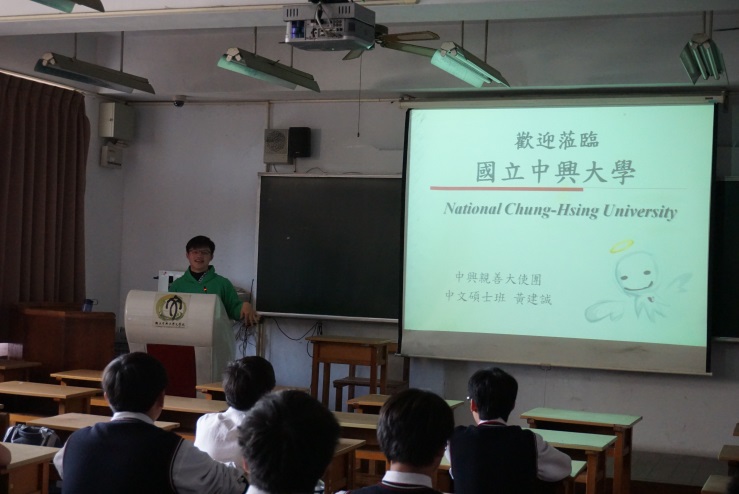 照片說明：輔導主任行前鼓勵。照片說明：輔導主任行前鼓勵。照片說明：中興大學–社會組科系介紹。照片說明：中興大學–社會組科系介紹。照片說明：中興大學–社會組科系介紹。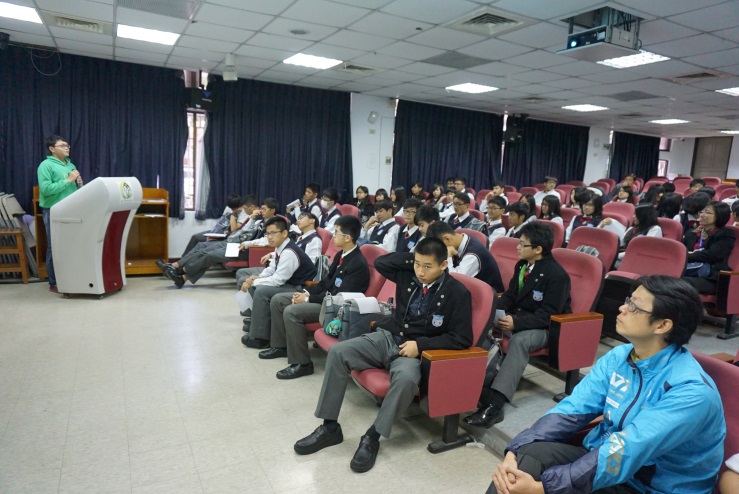 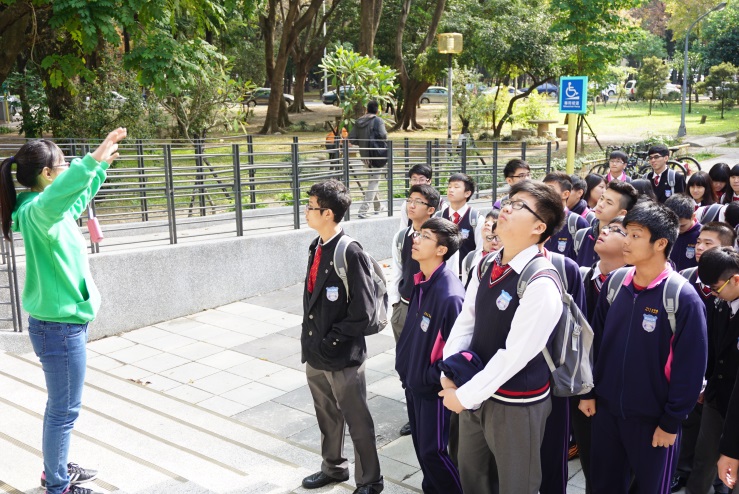 照片說明：中興大學–自然組科系介紹。照片說明：中興大學–自然組科系介紹。照片說明：中興大學–校園介紹。照片說明：中興大學–校園介紹。照片說明：中興大學–校園介紹。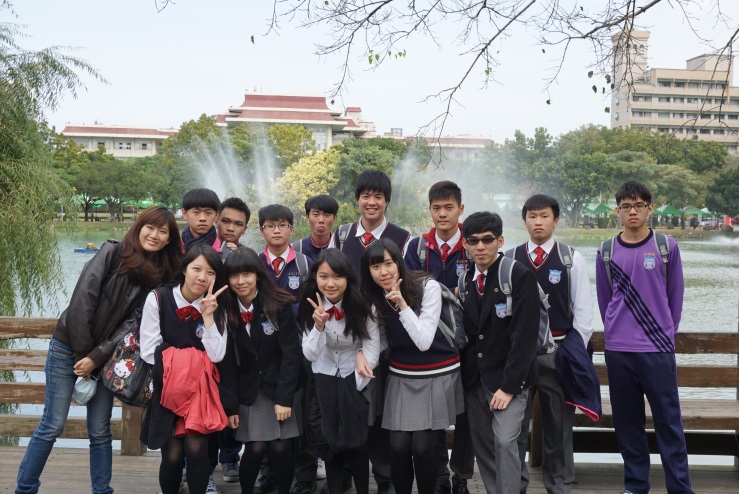 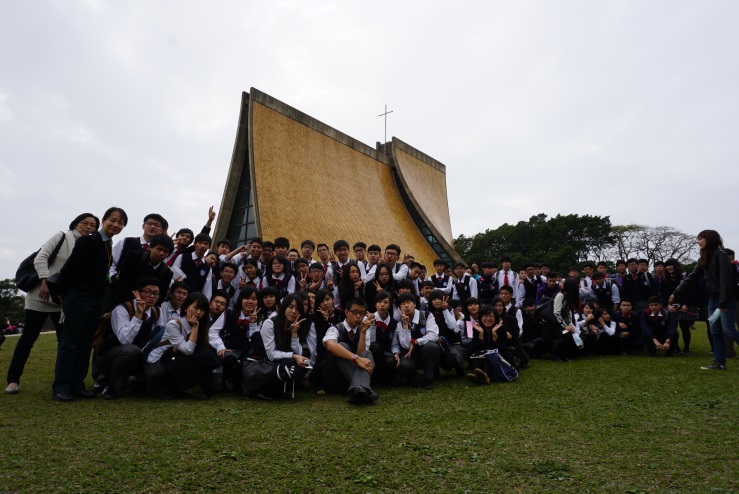 照片說明：中興大學–中興湖合照。照片說明：東海大學–地標教堂合照。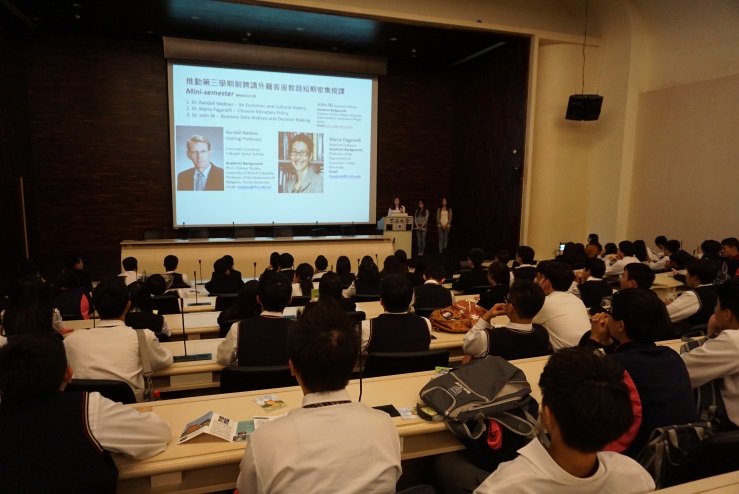 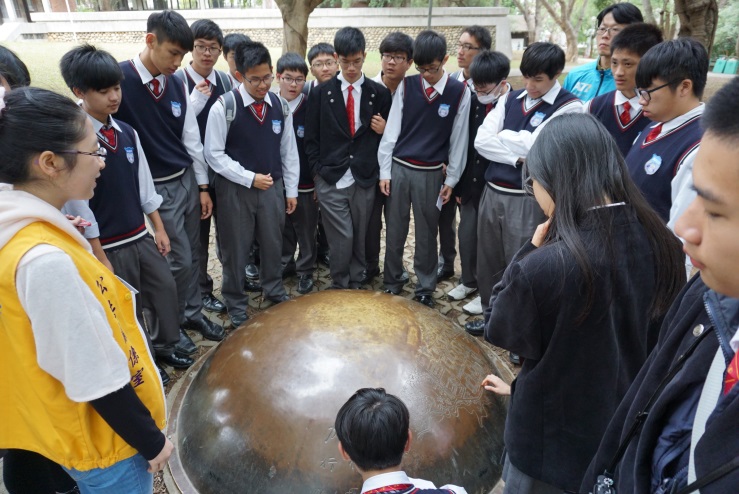 照片說明：東海大學–國際學院及系所介紹。照片說明：參觀東海大學校圖。